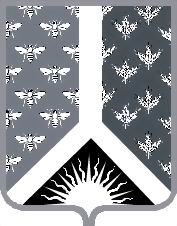 АДМИНИСТРАЦИЯНОВОКУЗНЕЦКОГОМУНИЦИПАЛЬНОГО РАЙОНА654041, г.Новокузнецк, ул. Сеченова, 25тел., факс 32-08-02                     30.03.2020 № 3ПРЕДПИСАНИЕУполномоченным структурным подразделением администрации Новокузнецкого муниципального района по осуществлению контроля в сфере закупок в соответствии с полномочиями, предоставленными ст.99 Федерального закона от 05.04.2013 № 44-ФЗ «О контрактной системе в сфере закупок товаров, работ, услуг для обеспечения государственных и муниципальных нужд», Регламентом проведения плановых проверок при осуществлении закупок для обеспечения нужд Новокузнецкого муниципального района, утвержденного главой Новокузнецкого муниципального районаПРЕДПИСЫВАЕТ:МКУ «Автохозяйство АНМР» устранить выявленные нарушения, согласно Акта №3-20/ПЗ от 30.03.2020г., при проведении контрольного мероприятия, на основании распоряжения №379 от 26.02.2020г., соблюдение требований законодательства Российской Федерации и иных нормативных правовых актов о размещении заказов, о контрактной системе в сфере закупок товаров, работ, услуг для обеспечения государственных и муниципальных нужд нарушения законодательства о контрактной системе: О результатах исполнения настоящего Предписания уведомить в срок до 14 апреля 2020 года.Неисполнение в установленный срок настоящего Предписания влечет административную ответственность в соответствии с законодательством Российской Федерации. Настоящее Предписание может быть обжаловано в установленном законом порядке.I.I.Содержание нарушенияНе размещение в единой информационной системе  нормативных затрат на 2020 годНормативный правовой акт, который нарушен (пункт, часть, статья)ст.18,19 Федерального закона от 05.04.2013 №44-ФЗ «О контрактной системе в сфере закупок товаров, работ, услуг для обеспечения государственных и муниципальных нужд» (далее - ФЗ-44), п.4 постановления Правительства РФ №1047 от 13.10.2014Документы, подтверждающие нарушение - Содержание требования об устранении выявленных нарушений и (или) возмещении причиненного указанными нарушениями ущерба Разместить документы в единой информационной системеСрок  устранения и (или) возмещения ущербаВ течение 14 дней с момента получения настоящего предписания